Copy and Paste the matching pairs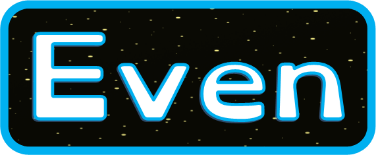 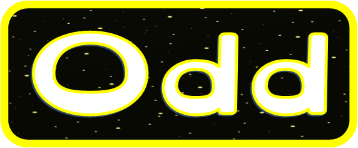 Name:12+3=14-7=12-4=3+9=8-3=5+7=8-2=15-9=4+5=8+8=16-4=10-7=2+9=7+6=11+6=9+1=4+7=15-7=7-3=9-5=12+4=8+7=12+5=10+5=